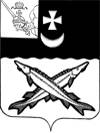 ПРЕДСТАВИТЕЛЬНОЕ СОБРАНИЕБЕЛОЗЕРСКОГО МУНИЦИПАЛЬНОГО ОКРУГАВОЛОГОДСКОЙ ОБЛАСТИРЕШЕНИЕОт_________________________№____         О продлении   полномочий руководителяадминистрации городского      поселения «Город Белозерск» Белозерского     муни-ципального района Вологодской области            Руководствуясь  Федеральным законом от 06.10.2003  № 131-ФЗ «Об общих принципах организации местного самоуправления в Российской Федерации», Федеральным законом от 02.03.2007 № 25-ФЗ «О муниципальной службе в Российской Федерации», законом Вологодской области от 09.10.2007 № 1663-ОЗ «О регулировании некоторых вопросов муниципальной службы в Вологодской области», решением Представительного Собрания Белозерского муниципального округа муниципального округа Вологодской области  от 15.09.2022 №__ «О вопросах правопреемства органов местного самоуправления»,  на основании согласия Бубной Г.В. от 12 сентября 2022 года Представительное Собрание Белозерского муниципального округа Вологодской областиРЕШИЛО:         1. Продлить полномочия руководителя  администрации городского поселения «Город Белозерск» - Бубновой Галины Васильевны  по контракту от 02.07.2018, на срок до вступления в должность главы Белозерского муниципального округа.         2. Аппарату Представительного Собрания Белозерского муниципального округа Вологодской области подготовить дополнительное соглашение о продлении полномочий руководителя администрации муниципального округа Вологодской области городского поселения «Город Белозерск» к контракту от 02.07.2018.         3.   Настоящее решение подлежит официальному опубликованию в районной газете «Белозерье» и размещению на официальном сайте Белозерского муниципального округа муниципального округа Вологодской области в информационно-телекоммуникационной сети «Интернет».Председатель Представительного Собрания Белозерского муниципального округа:                                   